Nastavení služeb Poradenského centra pro nadanéDokument určený veřejnostiAktivita projektu „Podpora vzdělávání nadaných žáků v Jihomoravském kraji“ (iKAP JMK II, číslo projektu: CZ.02.3.68/0.0/0.0/19_078/0017177) je realizována v rámci Operačního programu Výzkum, vývoj a vzdělávání s finanční podporou z Evropské unie a Ministerstva školství mládeže a tělovýchovy. Aktivity jsou realizovány Jihomoravským krajem ve spolupráci s JCMM, z. s. p. o. jako partnerem, který naplňuje aktivity v rámci podpory vzdělávání nadaných žáků. Realizace je stanovena od 1. 9. 2020 do 31. 8. 2023.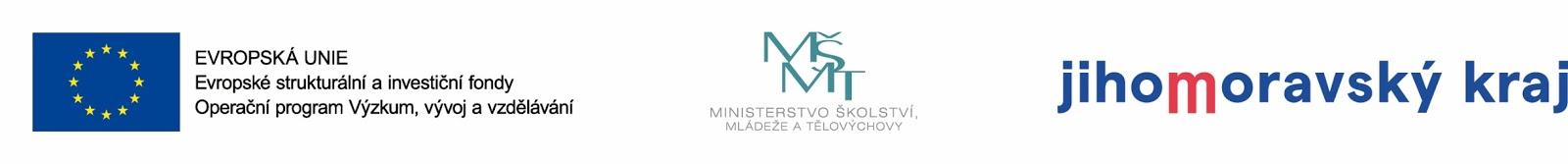 Poradenské centrum pro nadanéPodmínky poskytování poradenských služeb jsou nastaveny pro následující formy poradenství: e-mail, telefon, online individuální konzultace a osobní individuální konzultace. Poradenství je určeno všem níže zmíněným cílovým skupinám demograficky příslušným do Jihomoravského kraje.DEFINICE PORADENSKÉ SLUŽBYbezplatná konzultační činnostrozšiřující vyšetření pro identifikované intelektově nadané děti diagnostickou baterií Woodcock-Johnson IVbezplatná informační činnost týkající se volnočasových mimoškolních aktivit primárně organizovaných JCMMbezplatná metodická podpora DEFINICE CÍLOVÉ SKUPINYžáci a studenti  z JmK (1. a 2. stupeň ZŠ a odpovídající ročníky víceletých gymnázií), kteří byli identifikovaní jako intelektově nadaní prostřednictvím screeningového diagnostického systému Invenio a byli doporučeni k rozvojovým aktivitám, nebo žáci a studenti JmK, kteří byli diagnostikováni jako intelektově nadaní či mimořádně intelektově nadaní prostřednictvím pedagogicko-psychologické poradny nebo speciálního pedagogického centra  a mají potvrzený formulář JCMM nebo doručí zprávu z vyšetření v PPP, SPCzákonní zástupci těchto žáků a studentůpedagogové a pedagogičtí pracovníci základních a středních škol v JmKlaická a odborná veřejnost v JmK zajímající se o tuto problematiku. KRITÉRIA IDENTIFIKACEŽáci a studenti jsou přijímání do služeb poradenského centra na základě identifikace intelektového nadání prostřednictvím plošného moderního  standardizovaného screeningového diagnostického nástroje Invenio (FSS MU) nebo prostřednictvím  moderních a standardizovaných diagnostických testů, jejichž standardizace proběhla relativně nedávno. NABÍZENÉ SLUŽBY PODROBNĚJIBezplatná konzultační činnost poskytovaná pro výše zmíněné cílové skupiny (a-b) a to v těchto oblastech:poskytování informací o možnostech testování žáků prostřednictvím standardizovaného diagnostického nástroje Invenio, včetně konzultace výsledků
- prescreening nadaných žáků ve 4. třídách ZŠ nebo  odpovídajících ročníků gymnázií v JMKposkytování informací o školských poradenských  zařízeních (PPP, SPC)Bezplatné doplňkové vyšetření komplexní diagnostickou baterií Woodcock-Johnson IV- doplnění screeningového vyšetření (INVENIO) pro lepší nastavení rozvojových aktivit- v odůvodněných případech po individuální konzultaci Bezplatná informační podporaaktivity JCMM se zaměřením na rozvoj nadaných žáků,spolupracující školy v systému podpory nadání,organizace podporující rozvoj nadání, nabídky olympiád, soutěží a dalších volnočasových činností pro nadané,doporučení herních aktivit (online, offline, deskové hry, smart games),doporučení publikací (odborné publikace, encyklopedie pro žáky, pracovní sešity)Bezplatná metodická podpora (paní Veselá, NPI ČR)legislativní rámec související s problematikou nadání v České republicemetodika školské podpory vzdělávání nadaných FORMY POSKYTOVANÝCH SLUŽEBe-mailemtelefonickyonline individuální konzultace osobní setkání v prostorách JCMM, Česká 166/11, Brno (pouze po předchozí domluvě) Poradci poskytují tyto služby dle METODIKY JEDNOTLIVÝCH FOREM PORADENSKÝCH SLUŽEB, která je detailně popsána v interním dokumentu „Nastavení služeb poradenského centra_INTERNÍ“.PORADENSTVÍ POSKYTUJÍPoradce psychologPoskytuje individuální konzultace rodičům a identifikovaným nadaným žákům. Provádí rozšiřující diagnostiku za pomoci diagnostického nástroje (Woodcock-Johnson IV). Informuje o aktivitách prescreeningu a o rozvojových aktivitách. Psycholog se podílí i na realizaci prescreeningu a aktivit v rámci klubu pro nadané a jejich rodiče.Poradce pedagog Poskytuje bezplatnou informační podporu v oblasti metodiky školské podpory vzdělávání nadaných a odpovídající legislativy. Obecný poradcePoskytuje bezplatnou informační podporu, podílí se na přípravě a realizaci aktivit v rámci klubu pro nadané.Pravidla informování zájemce o službách Na webových stránkách JCMM bude zpřístupněn tento dokument, který podrobně informuje o nastavení a poskytování poradenských služeb. Tyto informace mohou být také poskytovány v rámci úvodního jednání se zájemcem o službu. Informace mohou být uživateli poskytnuty i telefonickou, e-mailovou nebo osobní formou.Základní informace poskytované zájemci o službu: jméno, příjmení poradceadresa organizace, kontaktní informace otevírací doba základní nabídka služeb (výčet) okolnosti poskytování služeb: povinnost mlčenlivosti pracovníků diskrétnost (bez vědomí a souhlasu uživatele nesdělujeme informace o uživateli a  průběhu konzultací ani jeho nejbližším) bezplatnost bez doporučení Případy poskytování služebZájemce o poradenství je cílovou skupinou poradenského centra.Poptávka zájemce odpovídá nabídce poradenských služeb.Kapacita poradenských služeb není zcela naplněna.Případy neposkytování služebZájemce o poradenství není cílovou skupinou poradenského centra.Kapacita poradenských služeb je zcela naplněna.Poptávka zájemce neodpovídá nabídce poradenských služeb.Klient porušuje stanovená pravidla, kvůli kterým může poradce poradenství okamžitě ukončit (viz níže “Ukončení poskytované služby ze strany poradce”)Ukončení poskytované službyZe strany klienta, pokud:jsou naplněny jeho potřeby,dále nepotřebuje využívat poradenské služby,přeje si službu ukončit bez nutnosti udání důvodu.Ze strany poradce, pokud:klient využil maximální možný počet setkání (3 osIK/oIK), volaných 50-60 minut, počet napsaných e-mailů (deset e-mailů ze strany klienta),klient nesplňuje podmínky, které ho opravňují k užívání poradenského centra,neposkytujeme typ služby, o níž zájemce projevuje zájem,zájemce je agresivní, fyzicky či slovně napadá pracovníka, resp. jeho cílem je zneužití služby,to aktuálně není v kapacitních možnostech zařízení, tzn., jsou dlouhodobě překročeny limity  služeb,dojde k dohodě o ukončení služby obou stran. ETICKÉ ZÁSADYPoradce ctí jedinečnost každého člověka bez ohledu na jeho původ, etnickou příslušnost,  mateřský jazyk, věk, zdravotní stav, sexuální orientaci, ekonomickou situaci, náboženské 
a  politické přesvědčení a bez ohledu na to, jak se daný člověk podílí na životě a chodu celé  společnosti. Poradce usiluje o zajištění vysoké odborné úrovně a kvality poskytovaných služeb, přičemž  poskytuje pouze ty služby, které je v rámci své odbornosti kompetentní poskytovat. Poradce dává přednost profesionální etické odpovědnosti před svými soukromými zájmy.Mezi základní hodnoty řadíme právo klienta na soukromí, důvěrnost, sebeurčení 
a  autonomii. Tyto principy se uplatňují v přístupu ke klientům a musí být v souladu nejen 
s  profesionálními povinnostmi, ale i se zákonem. Respektujeme klienta jako rovnocenného partnera se všemi občanskými právy 
a  povinnostmi, včetně jeho vlastní odpovědnosti za své jednání a zdraví, přičemž pracovník  jedná tak, aby neohrozil důstojnost a lidská práva klienta. Poradce pomáhá všem klientům, kteří o pomoc stojí, se stejným úsilím a bez jakékoliv formy diskriminace. Poradce je povinen zachovávat mlčenlivost (dle zákona o zpracování osobních údajů,  
č. 110/2019 Sb., ve znění pozdějších předpisů, a dle zákoníku práce) o skutečnostech, které se dozvěděl v souvislosti s výkonem své profese a které se vztahují ke klientovi, a to i po ukončení pracovní  spolupráce. 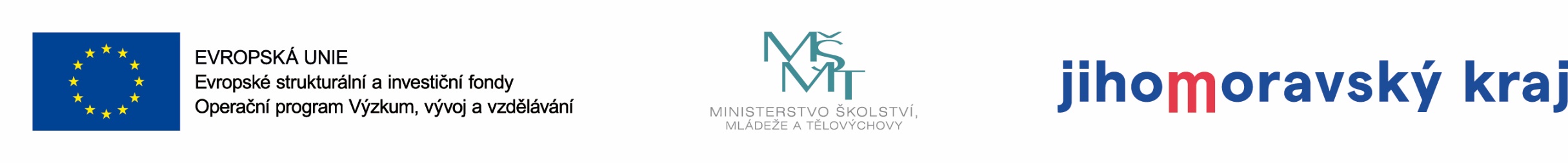 